What is an Adolescent?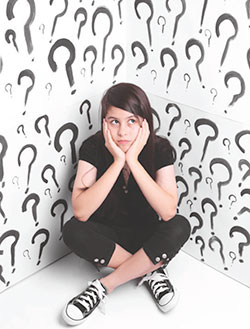 Being adolescent can be a challenge. Everywhere there is change, change, and more changes. During adolescence, changes occur in four realms: the Physical, Emotional, Intellectual, and Social (PIES). Now that you have learned about some of these changes which occur during adolescence break into groups of 4 or 5 people. Use the PIES sheet to write down the various changes (at least four) that occur during adolescent from either the notes or the book, or your own personal experiences. Trace the outline of one group member's body form on butcher paper with black color marker. Then use markers to make images of the changes you recorded on you PIES sheet: RED for Physical, GREEN for Emotional, BROWN for Intellectual, and BLUE for Social. You will need four images for each realm. NO WORDS ALLOWED, just IMAGES. You will explain your image of an adolescent to the whole class. Names: 					